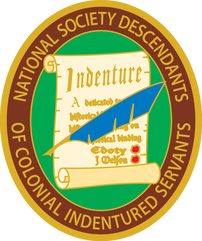 National Society Descendants of Colonial Indentured ServantsMEMORIAL SERVICEApril 17, 2020The Army and Navy ClubWashington, DCSumner Gary HunnewellFounder - President GeneralCarla Whitehurst OdomChaplain GeneralMemorial ServiceCarla Whitehurst Odom Chaplain General, Presiding         Chaplain:  Today  we  join  together  before God to  remember         these beloved and departed members  of   the   National  Society          Descendants of Colonial Indentured Servants. They have left our                earthly  companionship, but  they  live within  our  hearts.   Their          memory is dear and blessed.Prayer of Faith         Let  us  pray:    Most  loving  Heavenly  Father, we  come  to  Thee,         the  source  of  all  comfort.     Guide  our  steps  along  your  paths                        towards  the  building  of  our Order  as  we continue  the  work  of         these our friends  and loved ones.  In  Jesus' name we pray.   AmenResponsive Reading         Chaplain:    "I  am the resurrection and  the  life,  saith  the  Lord.         Whosoever  believeth  in  me  shall  not  die,  but  have  everlasting         life."  Blessed  are  the  dead  who  die  in the  Lord.         Assembly:  For they are  not dead who  live  in  hearts  the y leave         behind.  In those whom they have blessed they  live again.    Eternal         life is theirs.         Chaplain:  Then they shall rejoice because they are absent from         the body, present with the Lord.         Assembly:     His servants will serve him.  They  will  see  his  face,         and  his  name  shall be on their foreheads.   And there  will  be  no         night.  They  will  not  need the  light of  a  lamp or the  light of  the         sun,  for  the  Lord  God  giveth  them  light.   And they shall  reign         forever and ever.         Governor :      Let  not your  hearts  be troubled.    Ye believe in         God,   believe   also   in   me.   In   my   Father's   house  are  many           mansions, if  it  were not so, I would have  told you. I go to prepare          a place for you.   And  if  I  go  and  prepare  a  place for you, I will           come again,  and receive you unto  myself that  where  I  am,  there         ye may be also.                                                            (John 14: 1-4)Special Tributes to the Deceased      Chaplain:   Let  us  now  with  love  and  gratitude  remember           before God and each other those who have gone on before us.David Judson Bahn               Founding Member 4319 April 2019David Hobert McReynolds     Founding Member 6927 July 2019                    Chaplain:  For  the Lord is good.  His steadfast  love  endures.Benediction         Let  us  pray :    Go  forth  into  the  world   in  peace;  be  of  good          courage;  hold  fast  that  which  is  good;   render  to  no  man  evil          for evil; strengthen the  fainthearted;   support  the  weak;  help  the          afflicted,  honor all men;  love and  serve  the Lord,  rejoicing in the          power of the  Holy Spirit.   And  the blessing of God Almighty,  the          Father  the Son  and  the Holy  Ghost,  be  upon  you,  and remain           with you forever.  Amen